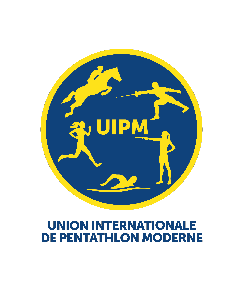 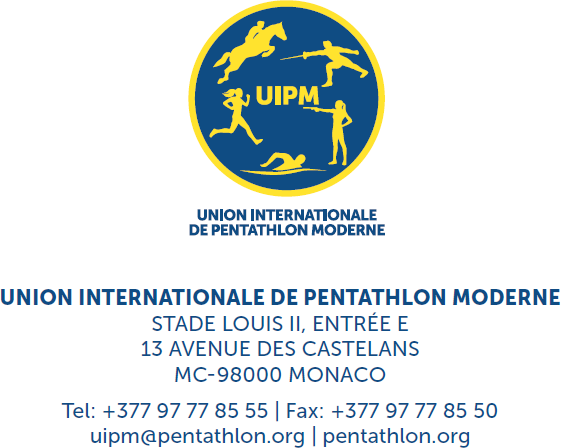 Composition of the NF Executive BoardComposition of the NF Executive BoardComposition of the NF Executive BoardComposition of the NF Executive BoardComposition of the NF Executive BoardComposition of the NF Executive BoardTitleSurnameNameNationalityPositionEnd of term